A FÖLD NAPJADenis Hayes amerikai egyetemi hallgató 1970. április 22-én mozgalmat indított el a Föld védelmében. Már ekkor több mint 25 millió amerikai állt mögé, ma pedig szinte az egész Földre kiterjed a mozgalom. Ez a történelmi jelentőségű esemény az Egyesült Államokban – és az ország határain túl is – fontos változásokat hozott: az USA-ban szigorú törvények születtek a levegő és a vizek védelmére, új környezetvédő szervezetek alakultak.Húsz évvel később, 1990-ben Denis Hayes és barátai, a természeti válság jeleit látva a közös felelősségre hívták fel a figyelmet. Létrehozták a Föld Napja Nemzetközi Hírközpontot, és havonta küldtek hírlevelet a világ minden országába, hogy a városi tömegfelvonulásoktól kezdve előadásokig, faültetéstől a hulladékok újrahasznosításának megszervezéséig sokféle akcióval ünnepeljék április 22-én a Föld napját a világ minden országában. „Ki mondta, hogy nem tudod megváltoztatni a világot? „
Ez a Föld napja mozgalom jelmondata. 1990 óta Magyarországon is egyre többen érzik úgy, legalább megpróbálják – és legalább a Föld napján, április 22-én tesznek valamit ennek érdekében: fát ültetnek, rajzpályázatot hirdetnek, környezeti vetélkedőt, patak- és falutakarítást szerveznek.Iskolánk rövid műsorral emlékezett meg bolygónk napjáról.Németh Ágnes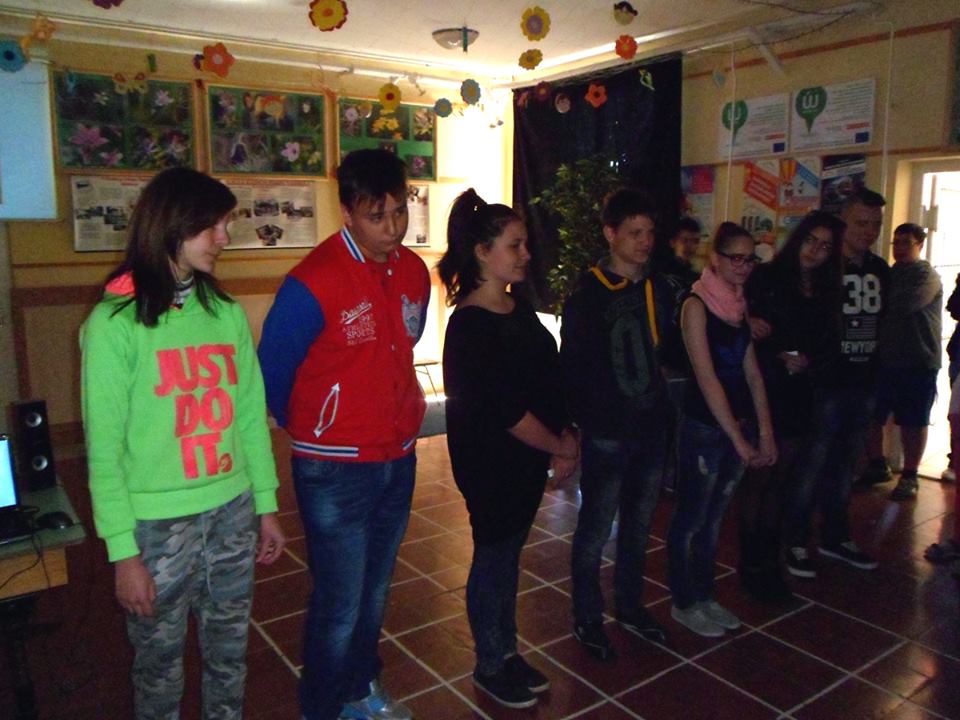 